АДМИНИСТРАЦИЯ                                                                                                                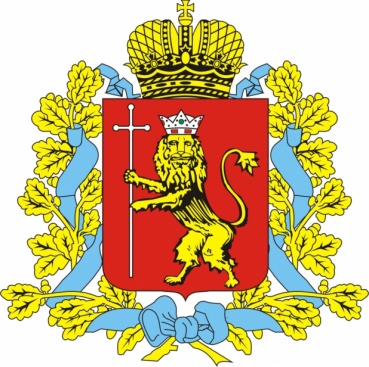 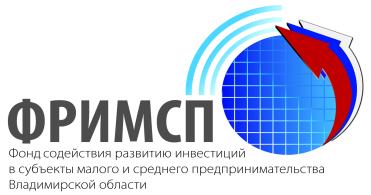                ВЛАДИМИРСКОЙ ОБЛАСТИ
ГОСУДАРСТВЕННАЯ ПРОГРАММА РАЗВИТИЯ МАЛОГО И СРЕДНЕГО ПРЕДПРИНИМАТЕЛЬСТВА ВО ВЛАДИМИРСКОЙ ОБЛАСТИГосударственный лизинг для малого и среднего бизнеса Владимирской областиЛизинговые услуги предоставляются на приобретение оборудования для предпринимательской деятельностиСрок лизинга до 60 месяцевАвансовый платеж от 30% до 49% стоимости предметов лизингаВозможность субсидирования части затрат          до 5 млн. рублей Среднегодовое удорожание:- от 0% с учетом субсидирования авансового платежа- от 4,5% без учета субсидирования авансового платежаДополнительную информацию можно получить:В Фонде содействия развитию инвестиций в субъекты малого и среднего предпринимательства Владимирской областиадрес: г. Владимир, ул.Мира, д.29, 4 этаж, каб.27, тел. (4922) 35-53-41.www.drpt.avo.ru (раздел Фонд развития инвестиций) E-mail: frimsp33@gmail.com